Уважаемые коллеги!Ростовская областная организация Профсоюза приглашает членов Профсоюза и члены их семей в путешествие по программе «Кисловодск - Домбай»  Тур выходного дня  состоится в период с 18 по 21 марта (4 суток). Стоимость тура – 14000  руб.с человекаПрограмма тура:В стоимость тура включено: проезд, транспортная страховка;  ранний заезд в санаторий, проживание в санатории им. Г. Димитрова (корпус №3) с 18.03.23 08:00 -20.03.2023 08:00-3 дн. с 3-х раз питанием в 2мест 1 ком номере 3 категории с удобствами на «Блок» (эконом), три экскурсии, в т.ч 1 дальняя в КЧР, п.Домбай, 3-х раз питание в санатории, на экскурсионном маршруте - завтрак и поздний обед, экскурсионное обслуживание.За дополнительную плату (в стоимость тура не включено):- курортный сбор 100руб (100*3ночи=300руб.);- подъем-спуск на канатной дороге в п. Домбай -1400руб с чел-ка;- купание в термальном комплексе «Жемчужина Кавказа»-500 руб. с чел-ка.Для бронирования тура необходимо внести предоплату до 13 марта в размере 4500 руб. Оставшуюся сумму отдыхающие оплачивают при расселении.  Тел. для справок -8- 928-193-30-40.Заявки необходимо направлять в областной комитет Профсоюза с указанием темы письма - оздоровление. Одновременно с заявкой просим направлять выписку с подписью и печатью об удешевлении тура по Программе «Здоровье, оздоровление и отдых» и реквизиты карт отдыхающих. По окончании тура будет произведено возмещение на карту члена Профсоюза в размере 1600 руб.При заселении обязательно иметь копию паспорта (свидетельства о рождении) с пропиской.Для комфорта и безопасности рекомендуем взять с собой:1. Медицинские препараты для индивидуальных нужд.2. Документы: паспорт, страховой полис (медицинский).3. Удобную спортивную обувь, желательно иметь запасную пару4. Спортивную одежду: куртка утепленная, ветрозащитная, водонепроницаемая, теплый спортивный костюм (толстовка, штаны), дождевик, ветровка, брюки спортивные, шапка.5. Средства личной гигиены6.Купальные принадлежности, шапочка для купания, полотенце.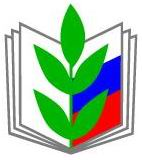 ПРОФЕССИОНАЛЬНЫЙ СОЮЗ РАБОТНИКОВ НАРОДНОГО ОБРАЗОВАНИЯ И НАУКИ РОССИЙСКОЙ ФЕДЕРАЦИИ РОСТОВСКАЯ ОБЛАСТНАЯ ОРГАНИЗАЦИЯ ПРОФЕССИОНАЛЬНОГО СОЮЗА РАБОТНИКОВ НАРОДНОГО ОБРАЗОВАНИЯ И НАУКИ РОССИЙСКОЙ ФЕДЕРАЦИИ(РОСТОВСКАЯ  ОБЛАСТНАЯ ОРГАНИЗАЦИЯ ОБЩЕРОССИЙСКОГО ПРОФСОЮЗА ОБРАЗОВАНИЯ)344003, г. Ростов-на-Дону, пр. Ворошиловский, 87/65, офис 522, тел.:+7 (863) 234-84-60, https://www.obkomprof.ru, e-mail: rostov@obkomprof.ruОКПО 02630998  ОГРН 1026100018493  ИНН/КПП 6165019445 /616501001ПРОФЕССИОНАЛЬНЫЙ СОЮЗ РАБОТНИКОВ НАРОДНОГО ОБРАЗОВАНИЯ И НАУКИ РОССИЙСКОЙ ФЕДЕРАЦИИ РОСТОВСКАЯ ОБЛАСТНАЯ ОРГАНИЗАЦИЯ ПРОФЕССИОНАЛЬНОГО СОЮЗА РАБОТНИКОВ НАРОДНОГО ОБРАЗОВАНИЯ И НАУКИ РОССИЙСКОЙ ФЕДЕРАЦИИ(РОСТОВСКАЯ  ОБЛАСТНАЯ ОРГАНИЗАЦИЯ ОБЩЕРОССИЙСКОГО ПРОФСОЮЗА ОБРАЗОВАНИЯ)344003, г. Ростов-на-Дону, пр. Ворошиловский, 87/65, офис 522, тел.:+7 (863) 234-84-60, https://www.obkomprof.ru, e-mail: rostov@obkomprof.ruОКПО 02630998  ОГРН 1026100018493  ИНН/КПП 6165019445 /616501001ПРОФЕССИОНАЛЬНЫЙ СОЮЗ РАБОТНИКОВ НАРОДНОГО ОБРАЗОВАНИЯ И НАУКИ РОССИЙСКОЙ ФЕДЕРАЦИИ РОСТОВСКАЯ ОБЛАСТНАЯ ОРГАНИЗАЦИЯ ПРОФЕССИОНАЛЬНОГО СОЮЗА РАБОТНИКОВ НАРОДНОГО ОБРАЗОВАНИЯ И НАУКИ РОССИЙСКОЙ ФЕДЕРАЦИИ(РОСТОВСКАЯ  ОБЛАСТНАЯ ОРГАНИЗАЦИЯ ОБЩЕРОССИЙСКОГО ПРОФСОЮЗА ОБРАЗОВАНИЯ)344003, г. Ростов-на-Дону, пр. Ворошиловский, 87/65, офис 522, тел.:+7 (863) 234-84-60, https://www.obkomprof.ru, e-mail: rostov@obkomprof.ruОКПО 02630998  ОГРН 1026100018493  ИНН/КПП 6165019445 /616501001Председателям районных, городских организаций ПрофсоюзаПредседателям первичных профсоюзных организаций вузов, ссузовПредседателям районных, городских организаций ПрофсоюзаПредседателям первичных профсоюзных организаций вузов, ссузов17 марта 2023пятница в 17:00 отправление от здания «ДОМ ПРОФСОЮЗОВ », по адресу г. Ростов-на-Дону,пр-т Ворошиловский, 87/6518.03.2023экскурсия по г. Кислдоводску,в КЧР, Аликоновское ущелье, Медовые водопадыЗАВТРАК, ОБЕД ,УЖИН в санаторииразмещение в санатории «им. Димитрова»  по приезду КОРПУС 3 г. Кисловодск,ул. Дзержинского, дом 2108:30 завтрак09:00 обзорная ПЕШЕХОДНАЯ экскурсия по терренкурам  Среднего и Нижнего парка  г. Кисловодскав  13:30 обед в санатории «Каскадная лестница» пр-т им. Дзержинского, «Красные Камни»,«Долина Роз» «Серые камни»,•Зеркальный пруд - «Стеклянная струя»;•Мостик «Дамский каприз»;• ПО ЖЕЛАНИЮ  Музей-усадьба художника Николая Александровича Ярошенко доп. расходы билет  200-250 руб.•ПО ЖЕЛАНИЮ музейный комплекс «Крепость» доп. расходы доп. расходы билет  250-400 руб.Памятник в честь памяти героев Великой Отечественной войны «Журавли»;•посещение собора Святого Николая Чудотворца в г. Кисловодске;•Святой источник Святого Николая Чудотворца;•Памятник А.С. Пушкину;•Первая липовая аллея,•Цветочный календарь-фото на память•Нарзанная галерея;•Лермонтовская площадка. Памятник демону  герою поэмы «Мцыри»в 13:30  обед в санаториив 14:15 отправ на экскурсию в Карачаево-Черкесскую Республику-предместье  г. Кисловодска - гора «Кольцо», сувенирная лавка «Чайный домик» (покупка натуральных продуктов: урбеч, балхам,  травяные сборы, варенье, специи, домашний сыр, домашняя колбаса, домашний мармелад, пастила, чурчхела и т.д), Аликоновское ущелье «Медовые водопады».в 17:00 отправление в Кисловодскв 18:00 ужин в санатории19.03.2023с 7:30 до 8:00 питье мин. воды в холле санатория или  в городской питьевой галереи в 08:30 завтрак, свободное времяв  13:30 обед, свободное времяв 18:00 ужин20.03.2023с 7:30 до 8:00 питье мин. воды в холле санатория или  в городской питьевой галереи в 08:30 завтрак, свободное времяв  13:30 обед, свободное времяв 18:00 ужин21.03.2023ЗАВТРАК ОБЕД на экскур маршрутеКЧР, п. Домбай, КЧР, станица Кавказскаякупание в термальном источнике «Жемчужина Кавказа»07:30 освобождение номеров, погрузка в автобус 08: 00 отправление автобуса на экскурсию в КЧР в п. Домбай 10:00 завтрак в кафе п.Домбайс 11:00 до 16:00  обзорная экскурсия «курортный Домбай» подъем-спуск на канатной дороге на высоту h 3012, цена билета 1400 руб. с чел-ка •1подъем-спуск 1очередь ЗАКРЫТАЯ ГОНДОЛА на 8 чел-700 руб.    на h 2270м-700 руб.-8мин время подъема•2подъем-спуск 2очередь ОТКРЫТЫЕ КРЕСЛА на 6 чел-700 руб.      на h 3012-700 руб.-13мин время подъема16:00 ПОЗДНИЙ ОБЕД в кафе п. Домбай17:00  отправление в термальный  комплекс «Жемчужина Кавказа», станица Кавказская. 19:30 купание (по желанию)- 500 руб. с человека. Время 1ч.20 мин.Купание в 3-рех термальных открытых бассейнах + 1 закрытый.     В  стоимость вкл посещение  финской сауны, турецкой бани.  С собой необходимо взять  купальник, плавки, сланцы, полотенце, фен.21:30 отправление в город Ростов-на-Дону